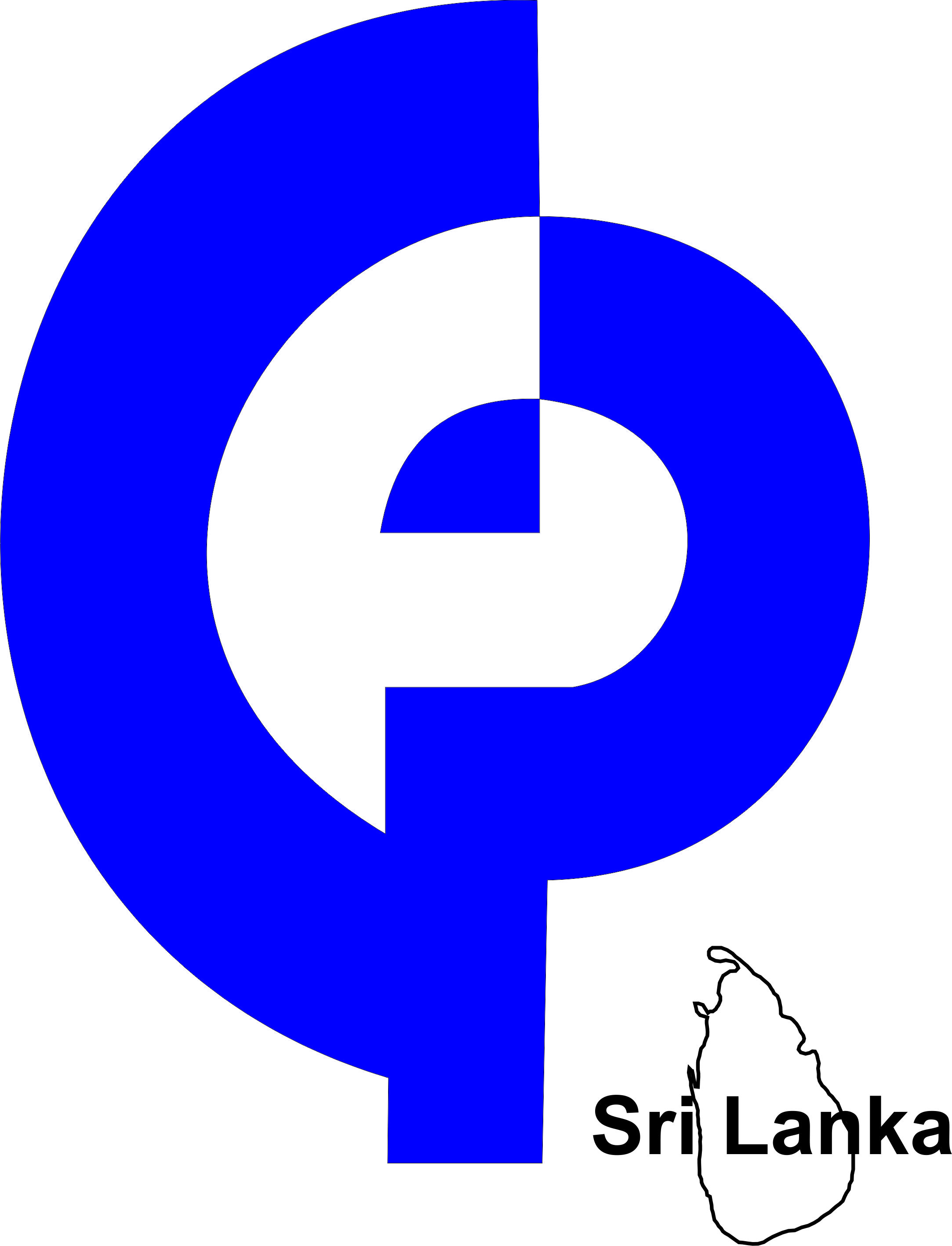 Consultant Development in ISO 50001:2018 Energy Management System (EnMS)Attendee DetailsPayment Method* 	Cash 				Cheque 			Bank Draft *Cheques and Bank draft should be made in favor of “National Cleaner Production Centre, Sri Lanka”, #66/1, Dewala Rd, Nugegoda.Submit to: National Cleaner Production Centre, Sri Lanka #66/1, Dewala Road, NugegodaTel: (+94) 112822272/3 | Fax: (+94) 112822274Email: munsif@ncpcsrilanka.org or nadeeshani.ncpc@gmail.comWeb: www.ncpcsrilanka.org Name (As you wish it to appear on the certificate)Name (As you wish it to appear on the certificate)DesignationDesignationCompanyCompanyAddressAddressMobileEmail